Business Math Weekly Plan	Nov. 16 to Nov. 20, 2015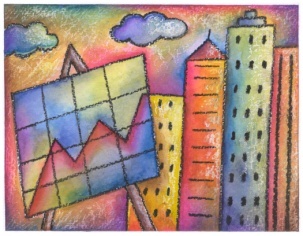 National Business Education Association Standards: NBEA I- Allocation of Resources:  Assess opportunity costs and trade-offs involved in making choices about how to use scarce economic resources.NBEA VI- Productivity:  Explain the importance of productivity and analyze how specialization, division of labor, investment in physical and human capital, and technological change affect productivity and global trade.DayIn ClassAssignmentMondayNov. 16th NBEA INBEA VIToday’s Goal:  To learn about chapter eight vocabulary.Chp. 8 Vocab JigsawDefinitionBrief description of how the word is used w/picture and linkStudy Guide for chp 6 & 7 Vocab due at the end of the weekTuesdayNov. 17th NBEA INBEA VIToday’s Goal:  To learn about managing payroll.Read chp. 8, sec. 1 p. 223 to 239.Make notes on the marginsAnswer question in assignment 8AAssignment 8A due 11/20/15WednesdayNov. 18th NBEA VIToday’s Goal:  To learn about inventory control.Read chp. 8, sec. 2 p. 240 to 251.Make notes on the marginsAnswer question in assignment 8BAssignment 8B due11/20/15ThursdayNov. 19th NBEA INBEA VIToday’s Goal:  To learn about managing payroll.Payroll AssignmentStudy for chp 7 & 8 quizPayroll assignment due 11/20/15FridayNov. 20th Today’s Goal:  To excel on the chapters 6 & 7 quiz.Quiz Chapters 6 & 7 